URNIK ZA PROGRAM RDO (50 UR)DIGITALNA MINEŠTRALokacija: LUNG, Cankarjeva ul. 8, Nova Gorica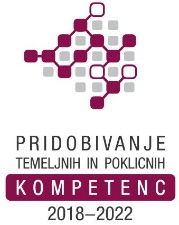 Program je brezplačen za udeležence v projektu: »Pridobivanje temeljnih in poklicnih kompetenc od 2018 do 2022«. Zap. št. srečanjaDAN V TEDNUDATUMURAŠOLSKE UREPONEDELJEK7. 9. 202016.15 – 18.3032.SREDA9. 9. 202016.15 – 19.1543.PONEDELJEK14. 9. 202016.15 – 19.1544.SREDA16. 9. 202016.15 – 19.1545. PONEDELJEK21. 9. 202016.15 – 19.1546. SREDA23. 9. 202016.15 – 19.1547.PONEDELJEK28. 9. 202016.15 – 19.1548.SREDA30. 9. 202016.15 – 19.1549.PONEDELJEK5. 10. 202016.15 – 19.15410.SREDA7. 10. 202016.15 – 19.15411.PONEDELJEK12. 10. 202016.15 – 19.15412.SREDA14. 10. 202016.15 – 19.15413.???3